Part A – Knowledge and Application – Answer in brief, succinct point formBriefly explain what the Big-θ notation is a measure of, and describe how most developers subjectively “consider” or “value judge” the following complexities shown in the graph:Briefly explain the main difference in algorithm between a Bubble and Insertion sort:Label or demarcate examples of the following OOP elements in the algorithm provided:For each of the following algorithms or computational problems, fill in the following table with whichever is missing – either the Name or a Short Description of intent:5. Perform a breadth first and a depth first search on the following tree, recording an order in which the elements might be traversed: 6. Desk check the following algorithm by recording the OUTPUT of X and Y:7. The following function F uses recursion to increase the variable X all the way up to the value of Y (you can assume X will always be an integer value lower than the integer Y).  Fill in the three blank lines:8. Calculate the resulting set from the following set binary operations:Let A = {1, 2, 3}Let B = {3, 4, 5}Let C = {1, 4, 5}9. Draw the most efficient logic circuits for the following expressions. W,  X, Y and Z are variables of type Boolean:10. Design logic gates for the following truth tables:End of Part A: Knowledge and Application.Part B - 2D procedurally generated platformer: Case StudyA designer is interested in developing a 2D Platform game that uses procedural generation (i.e. levels can be “randomly” generated), mapping each created level to a grid so that the levels can be saved, recreated or shared.  They have come to you to develop their algorithm.  They have designed some legal, ideal and illegal concept sketches, but need your help to devise the rest of the logic for their game.You are welcome to suggest further level additions or modifications if it helps you demonstrate the IPT criteria of analysis, synthesis and evaluation.Legal:Ideal:Where  and  are patrol limitsIllegal:Fail reason: platform width too longFail reason: gap width too farFail reason: player goal proximity too closeFail reason: unreachable jumpFail reason: terrain height change too rapidFail reason: player and goal must spawn on landPart B - 2D procedurally generated platformer: Analysis - Answer in brief, succinct point formDeconstruct the concept sketches, and interpret the feedback to analyze the required specifications for an algorithm that will procedurally generate legal platform game levels.Your analysis could include:a list of suitable, salient features your algorithm will seek to deliver, using a “multiple perspectives approach” by addressing elements such as:meeting the designer (client) needs;meeting multiple player (customer) needs (such as detailing a valid player controller, or by attempting to scale levels or difficulty);any further additions or modifications you wish to make (as the algorithm developer).an overarching set of rules that your algorithm must adhere to, such as:physics (e.g. gravity) and other governing logic (AI, spawn, etc.)valid / invalid level design rules or “checks”other requirements or assumptions you are going to makea list of caveats, constraints or limits that will be outside the scope of your algorithm.Space below for diagrams if required, or room to keep writing if necessary:Part B - 2D procedurally generated platformer: SynthesisUtilize appropriate algorithmic design methods and principles to implement your specified algorithmic solution for procedurally generating legal platform game levels.Your synthesis to this unrehearsed problem should be:significant in scopecomplex in naturemake use of consistent algorithmic conventions Write on the back of this page if more room is needed.Part B - 2D procedurally generated platformer: Evaluation - Answer in brief, succinct point formEvaluate your algorithm by applying self-determined and prescribed criteria, reasoning or evidence to draw conclusions and make future recommendations.  Your evaluation should encompass a use of logic and reason in a range of evaluation approaches to achieve success.Space below for diagrams if required, or room to keep writing if necessary:Standards Matrix for this task:Comments:
The following questions assess the criteria: “detailed description and explanation of links between concepts, terminology, processes, and principles”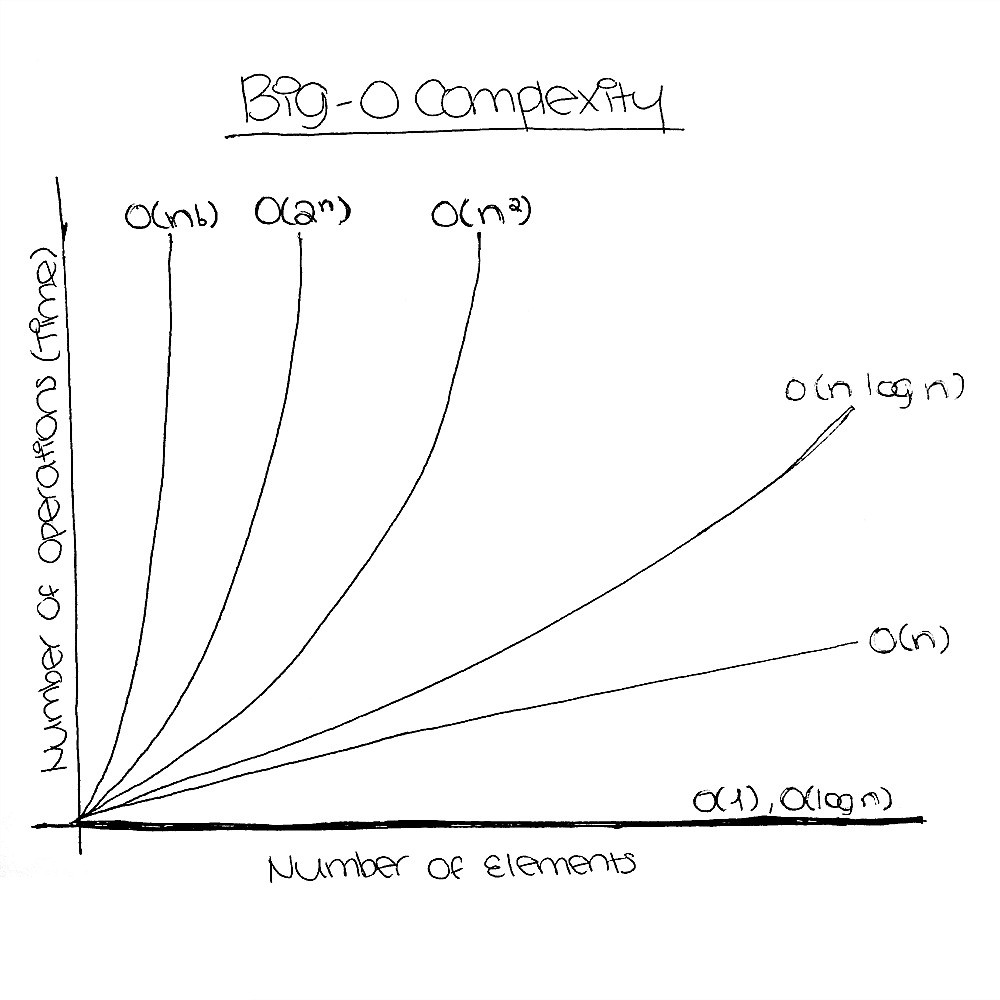 (you can make annotations on the graph)CLASS A DEFINITION:Data Members:Set Public Variable X to 1Set Protected Variable Y to 2Set Private Variable Z to 3Class Methods:change(i): to be implementedCLASS B DEFINITION:INHERITS CLASS AREFERENCES CLASS CClass Methods:grow(): Call C.someMethod(X)change(i): Set Y to iOOP elements to identify:⮹ Class Name⮹ Encapsulation⮹ Polymorphism⮹ Inheritance⮹ AbstractionImageNameShort Description of Intent (1-2 sentences max)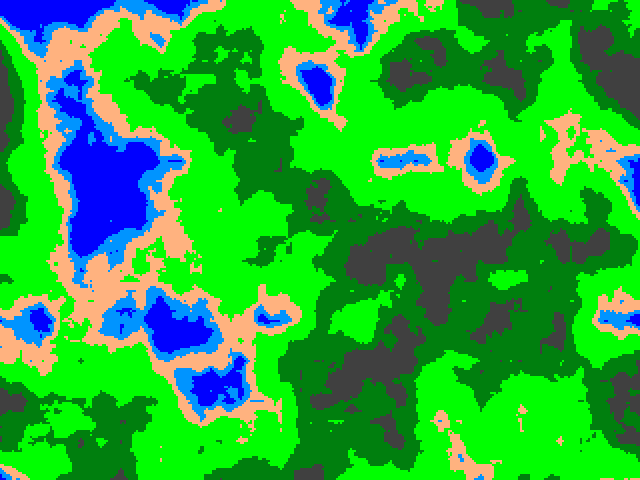 Perlin Noise Algorithm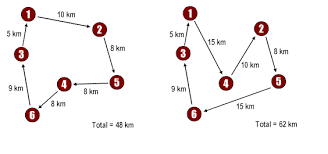 Find the shortest possible route that visits every city exactly once and returns to the starting point.  This is a problem about optimization.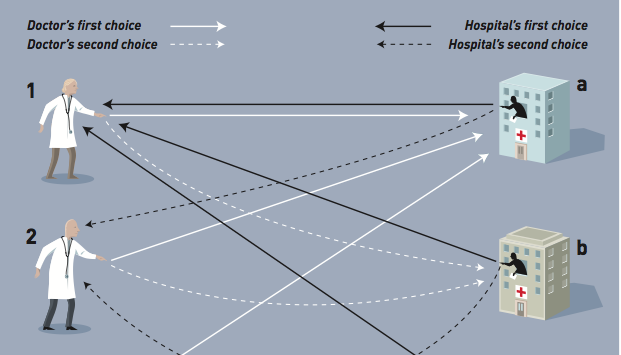 Gale-Shapely Algorithm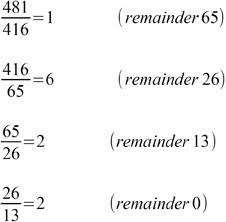 Efficient method for computing the greatest common divisor (GCD) of two numbers.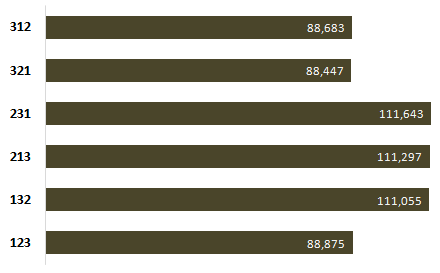 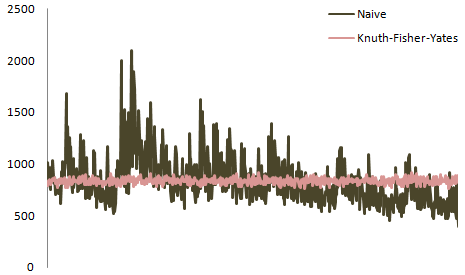 Fisher Yates ShuffleThe following questions assess the criteria: “Detailed and effective application of set processes to solve simple and familiar problems”Breadth First Search:Depth First Search:BEGIN MAINSET variable X to 40SET variable Y to 70OUTPUT X and YDO:  IF X == findMax (X,Y) THEN X = X – Y  ELSE Y = Y – X  END IF  OUTPUT X and YWHILE NOT (X == Y OR X==0 OR Y==0)END MAINfindMax method (requires numbers A and B):  BEGIN    IF (A > B) THEN RETURN A    ELSE RETURN B  ENDXYBEGIN MAINSET variable X to 40SET variable Y to 70OUTPUT X and YDO:  IF X == findMax (X,Y) THEN X = X – Y  ELSE Y = Y – X  END IF  OUTPUT X and YWHILE NOT (X == Y OR X==0 OR Y==0)END MAINfindMax method (requires numbers A and B):  BEGIN    IF (A > B) THEN RETURN A    ELSE RETURN B  ENDBEGIN MAINSET variable X to 40SET variable Y to 70OUTPUT X and YDO:  IF X == findMax (X,Y) THEN X = X – Y  ELSE Y = Y – X  END IF  OUTPUT X and YWHILE NOT (X == Y OR X==0 OR Y==0)END MAINfindMax method (requires numbers A and B):  BEGIN    IF (A > B) THEN RETURN A    ELSE RETURN B  ENDBEGIN MAINSET variable X to 40SET variable Y to 70OUTPUT X and YDO:  IF X == findMax (X,Y) THEN X = X – Y  ELSE Y = Y – X  END IF  OUTPUT X and YWHILE NOT (X == Y OR X==0 OR Y==0)END MAINfindMax method (requires numbers A and B):  BEGIN    IF (A > B) THEN RETURN A    ELSE RETURN B  ENDBEGIN MAINSET variable X to 40SET variable Y to 70OUTPUT X and YDO:  IF X == findMax (X,Y) THEN X = X – Y  ELSE Y = Y – X  END IF  OUTPUT X and YWHILE NOT (X == Y OR X==0 OR Y==0)END MAINfindMax method (requires numbers A and B):  BEGIN    IF (A > B) THEN RETURN A    ELSE RETURN B  ENDBEGIN MAINSET variable X to 40SET variable Y to 70OUTPUT X and YDO:  IF X == findMax (X,Y) THEN X = X – Y  ELSE Y = Y – X  END IF  OUTPUT X and YWHILE NOT (X == Y OR X==0 OR Y==0)END MAINfindMax method (requires numbers A and B):  BEGIN    IF (A > B) THEN RETURN A    ELSE RETURN B  ENDBEGIN MAINSET variable X to 40SET variable Y to 70OUTPUT X and YDO:  IF X == findMax (X,Y) THEN X = X – Y  ELSE Y = Y – X  END IF  OUTPUT X and YWHILE NOT (X == Y OR X==0 OR Y==0)END MAINfindMax method (requires numbers A and B):  BEGIN    IF (A > B) THEN RETURN A    ELSE RETURN B  ENDBEGIN MAINSET variable X to 40SET variable Y to 70OUTPUT X and YDO:  IF X == findMax (X,Y) THEN X = X – Y  ELSE Y = Y – X  END IF  OUTPUT X and YWHILE NOT (X == Y OR X==0 OR Y==0)END MAINfindMax method (requires numbers A and B):  BEGIN    IF (A > B) THEN RETURN A    ELSE RETURN B  ENDBEGIN MAINSET variable X to 40SET variable Y to 70OUTPUT X and YDO:  IF X == findMax (X,Y) THEN X = X – Y  ELSE Y = Y – X  END IF  OUTPUT X and YWHILE NOT (X == Y OR X==0 OR Y==0)END MAINfindMax method (requires numbers A and B):  BEGIN    IF (A > B) THEN RETURN A    ELSE RETURN B  ENDF (X, Y):	IF ___________________________________:
		RETURN ___________________________________	ELSE:		RETURN ___________________________________BEGIN MAINSET variable Temp to F(1, 3)OUTPUT(Temp)END MAIN(*should output 3)OperationsResulting SetA∪B∪C (A∩B) ∪(B-C)If {4} in (A∆B): ((C∆A)-B)∪(A∩C)Else: ((C∩A)-B)∪(B∆C)BEGIN
  D = {}  E = {}  For i = 1 to 5:    Append i to set D    Append (D∩C) to set E  Next i  If ( {1} in E ): Set E to D-A  Else: Set E to B∪C ENDResult of Set E only:IF Z AND NOT(X) IS TRUE:IF (X AND (Y OR NOT(Z))) OR NOT( NOT(W AND Z)) IS TRUE:xyOutput001011100111XyOutput001010101110Criteria assessed implicitly throughout all questions in Part B: “comprehensive construction of documentation and fluent presentation of information using suitable communication conventions to convey meaning appropriate to the context” (in presentation of technical ideas, design concepts, solutions and evaluations).PlayerGoalPlayerGoalPlayerGoalPlayerGoalgroundfillerSpikesSpikesSpikesAI PlayerGoalSpikesSpikesSpikesGoalPlayerGoalPlayerPlayerGoalPlayerGoalPlayerGoalPlayerAI GoalSpikesSpikesSpikesCriteria assessed: “Detailed interpretation and analysis of problems and situations from multiple perspectives”Criteria assessed: “designed and developed effective solutions to unrehearsed or complex problems”Criteria assessed: “… application of self-determined and prescribed criteria, reasoning and evidence to draw conclusions and make supported recommendations. ”Prescribed CriteriaDefinitionScalabilityThe ability of the algorithm to continue to function well when it (or its context) is changed in size or volume.EfficiencyThe requirement for the algorithm to perform its required tasks at the highest speed, or with the minimum resource usage possible.ModularitySeparating the functionality of an algorithm into independent, interchangeable modules, to assist management, reusability and decrease clutter.Self-determined CriteriaDefinitionDimensionABCDEKnowledge and applicationThe student work has the following characteristics:detailed description and explanation of links between algorithm concepts, terminology, processes, and principlesThe student work has the following characteristics:description and explanation of algorithm concepts, terminology, processes, and principlesThe student work has the following characteristics:description of algorithm concepts, terminology, processes, and principlesThe student work has the following characteristics:statements of algorithm factsThe student work has the following characteristics:reproduction of isolated algorithm facts Knowledge and applicationdetailed and effective application of set processes to solve simple and familiar algorithmic problems.effective application of set processes to solve simple and familiar algorithmic problems.application of set processes to solve simple or familiar algorithmic problems.elements of set processes to partially solve simple or familiar algorithmic problems.elements of set processes used.Analysis and synthesisThe student work has the following characteristics:detailed interpretation and analysis of algorithm problems and situations from multiple perspectivesThe student work has the following characteristics:interpretation and   analysis of algorithm problems and situationsThe student work has the following characteristics:analysis of algorithm problems and situationsThe student work has the following characteristics:identification and classification of algorithm problems or situationsThe student work has the following characteristics:restated algorithm problems or situationsAnalysis and synthesisdesigned and developed effective solutions to unrehearsed or complex algorithmic problems.designed and developed solutions for unrehearsed or complex algorithmic problems.designed and developed partial solutions for unrehearsed or complex algorithmic problems.designed or developed elements of solutions for unrehearsed or complex algorithmic problems. superficial elements of unrehearsed or complex algorithmic problems.Evaluation and communicationThe student work has the following characteristics:… application of self-determined and prescribed criteria, reasoning and evidence  to draw conclusions and make supported recommendations. The student work has the following characteristics:… application of prescribed criteria, reasoning and evidence to draw conclusions and make supported recommendationsThe student work has the following characteristics:… application of prescribed criteria, reasoning or evidence to draw conclusions and make recommendationsThe student work has the following characteristics:… draws inferencesThe student work has the following characteristics:elements of testingEvaluation and communicationcomprehensive construction of documentation and fluent presentation of  information using suitable communication conventions to convey meaning appropriate to the context.effective construction of documentation and effective presentation of information using suitable communication conventions to convey meaning appropriate to the context.construction of documentation and presentation of information using communication conventions to convey meaning.presentation of information using  elements of communication conventions.presentation of information.